Karta 2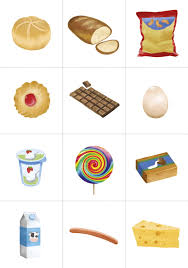 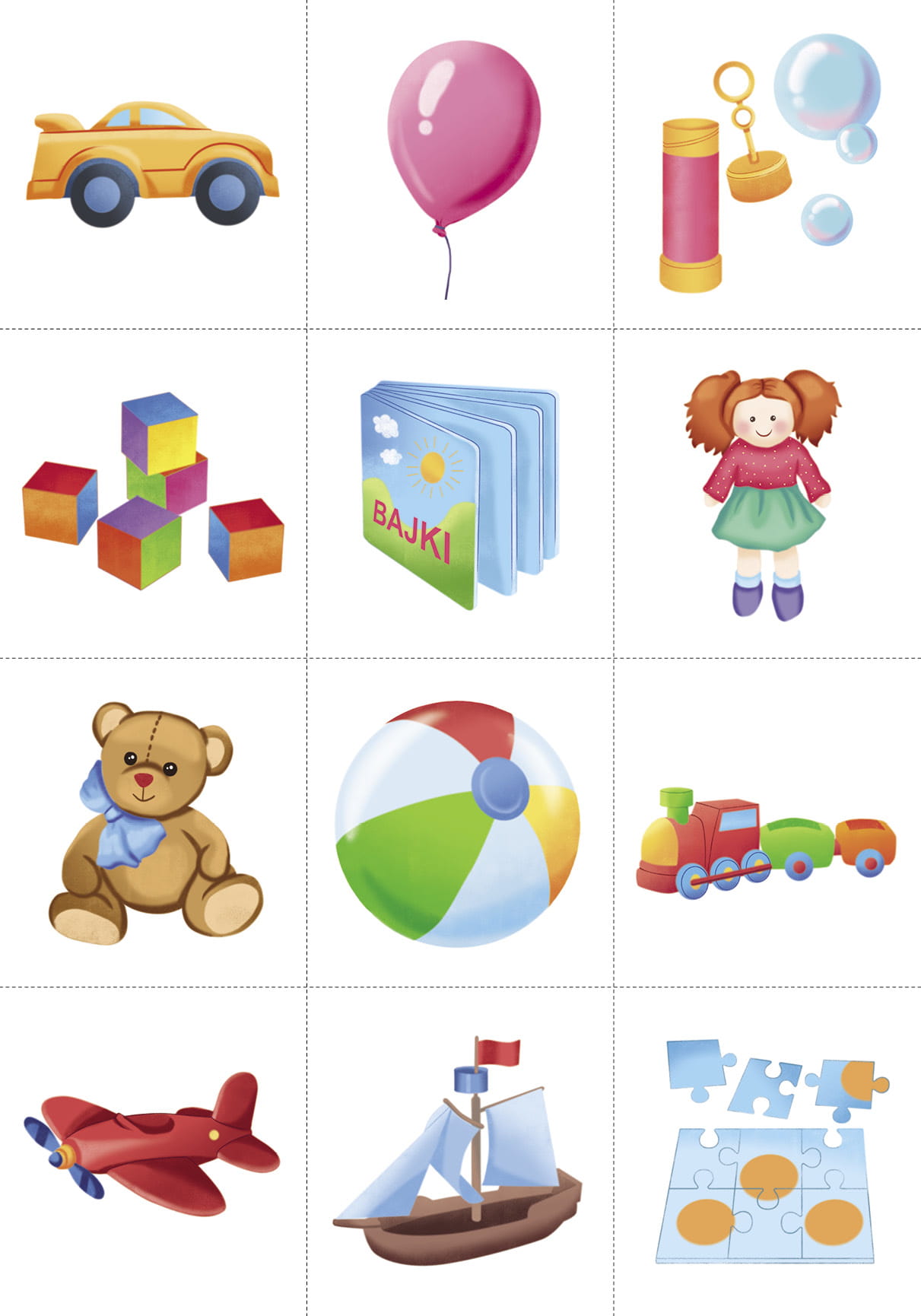 